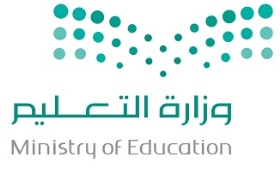 كشف متابعة معايير مادة (التربية الفنية والمهنية)  للصف الثالث الابتدائي للعام الدراسي 1436 / 1437هـمعلمة المادة --------------------------   التوقيع  ----------- --------------  المراجعة ---------------------------- التوقيع  -------------------------------ماسم الطالبةتقييم المعيارالفترة الأولىالفترة الأولىالفترة الأولىالفترة الأولىالفترة الأولىالفترة الأولىالفترة الأولىالفترة الأولىمستوى أداء الطالبةالفترة الثانيةالفترة الثانيةالفترة الثانيةالفترة الثانيةالفترة الثانيةالفترة الثانيةالفترة الثانيةالفترة الثانيةمستوى أداء الطالبةالفترة الثالثةالفترة الثالثةالفترة الثالثةالفترة الثالثةالفترة الثالثةالفترة الثالثةالفترة الثالثةالفترة الثالثةمستوى أداء الطالبةالفترة الرابعةالفترة الرابعةالفترة الرابعةالفترة الرابعةالفترة الرابعةالفترة الرابعةالفترة الرابعةالفترة الرابعةمستوى أداء الطالبةماسم الطالبةتقييم المعيار12345678مستوى أداء الطالبة910111213141516مستوى أداء الطالبة1718192021222324مستوى أداء الطالبة2526272829303132مستوى أداء الطالبةماسم الطالبةتقييم المعيارالتحدث باختصار عن البدايات  التاريخية للتصميم ( الاسكتش أو  الكاريكاتيرنقد بعض الأعمال المنتجة (  الاسكتشات أو الكاركتير ) من حيث القيم الفنيةالتحدث عن القيم الجمالية في الموضوعات التعبيريةالتعبير بالرسم (تصميم أو كاريكاتير) عن قضايا تهم المتعلم في المجتمع  أو قضايا تعالج بعض الأخطاء الموجودة .بيان بعض الجوانب الفنية و الزخرفية للفن  البدائي و الفن الشعبي السعودي .وصف الفن البدائي و الفن الشعبي السعودي  من حيث أساليب الزخرفة .إدراك القيم الجمالية في الفنون البدائية أو في التراث الشعبي السعودي .التعبير بالرسم عن الزخارف الشعبيةمستوى أداء الطالبةالتحدث باختصار عن بدايات الطباعة عند الإنسان أو تاريخ الجرافيك .وصف أثر الخامة الملمسية و الألوان على الأعمال الطباعية المنتجة .مناقشة القيم الجمالية في الأعمال الطباعية المنتجة .إنتاج تكوينات طباعية بسيطة بأكثر من لون باستخدام القالب .التحدث باختصار عن بدايات ظهور النسيج من حيث الأدوات و الخامات الممكن استخدامها في النسيج .وصف الأعمال النسيجية المنتجة من حيث القيم الفنيةمناقشة القيم الجمالية في الأعمال  النسجية المختلفة .تجهيز النول و تسديته ، و النسج عليه .مستوى أداء الطالبةالتحدث عن بعض أعمال الفنانين المحليين و العالميين من حيث استخدام اللون .نقد بعض الأعمال الفنية المنتجة من حيث القيم الفنية.تذوق القيم الجمالية لبعض أعمال الفنانين المحليين و العالميين .التعبير بالرسم عن  أحد موضوعات المجال مع مراعاة أسس التكوين  الفني .التحدث باختصار عن تطور الوحدة الزخرفية الهندسية عبر العصور .إبداء الرأي حول العمل الزخرفي المنتج من حيث القيم الفنية .التحدث عن القيم الجمالية الزخرفية في الأعمال المنتجة.رسم وحدة هندسية و زخرفتها ، و تكرارها .مستوى أداء الطالبةالتحدث باختصار عن مراحل تطور سكن الإنسان و توزيع المساكن في المدينة .وصف الأعمال الفنية المنتجة بالعلب الكرتونية من حيث القيم الفنية. .التحدث عن القيم الجمالية في المساكن الكرتونية المنتجة .تصميم مجسم لمسكن أو مدينة صغيرة من العلب الكرتونية المغلفة بالورق الملون.التحدث باختصار عن تطور صناعة الفخار.وصف الأعمال الفخارية المنتجة و الحكم عليها من حيث القيم الفنية .وصف الأعمال الفنية المنتجة بالعلب الكرتونية  من حيث القيم الجماليةإنتاج أشكال نفعية بالطين الصلصال وزخرفتها من الخارج . .مستوى أداء الطالبةماسم الطالبةتقييم المعيارمستوى أداء الطالبةمستوى أداء الطالبةمستوى أداء الطالبةمستوى أداء الطالبة1100%190% -أقل من 100%180% -أقل من 90%1أقل من 80%2100%290% -أقل من 100%280% -أقل من 90%2أقل من 80%3100%390% -أقل من 100%380% -أقل من 90%3أقل من 80%4100%490% -أقل من 100%480% -أقل من 90%4أقل من 80%